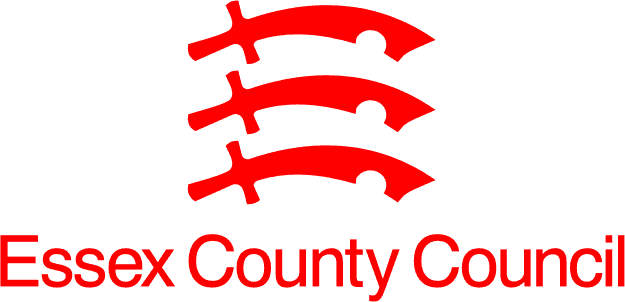 Application to receive Personal Information held by  CouncilPart 1 – The RequestPlease complete in BLOCK CAPITALS  I am the person the information is about 	if yes, please tick and then complete Parts 3, 4, 5 and 6OR  I am acting on behalf of someone else	if yes, please tick and then completeParts 2, 3, 4, 5 and 6Part 2 –  The information requested is about someone else  I am the child’s parent and I enclose proof of parental responsibility  The child is over the age of 12 and I enclose consent to share from the childOR  I am requesting the information on behalf of someone else and I enclose a consent to share form  I am the Executor of the Will for the deceased person, and I enclose evidence of thisPlease note: Deceased Social Care information has an ongoing expectation of confidence.  Only limited information can be given to the Executor of the Will.Please see guidance sheet for relevant documentation required for the aboveIf you are requesting someone else's information, please give YOUR details belowFull Name  ………………………………….. Relationship to data subject  ……….………………Address ………………………………………………………………………………………………….Daytime Telephone Number  …………………..… Email Address …….……………….…...........Part 3 – Data Subject - Person that the information relates to Title ……  Surname  ………………………………... First Name  ………………………………….Maiden, previous or other names ……………………………………………………………………..Date of birth ………………………….                       Current Address  ………………………………………………………………………………………..Post Code  …………………………Telephone Number. ………………………   Email Address ……………………………………...Page 2Identification Documents - please select one from each sectionSection 1 - Proof of identification   Passport                                   Driving Licence					  Other please state ………………………….Section 2 – If you wish to receive your information by post please provide proof of address  Bank Statement     Utility Bill             Otherplease state ………………………………..Part 4 – Details of the information being requestedEssex County Council is a very large organisation.  The more information you can give us about what you want, the quicker we can deal with your request.Sometimes your information may be in someone else's file. This may be because they are your child or parent. Please tell us the names and dates of birth of the person whose file your information may be in:Please tell us what information you would like to receive, e.g. social care files or a particular record. If you are not requesting social care files please tick the areas you would like us to search below:The timeframe for the information I am requesting is:If you want emails, please tell us of the names you wish to search for and the timeframe of the communications:Page 3Part 5 – Disclosure of InformationWe disclose information by email or file share unless specified otherwise.  If you have an issue which prevents you from accessing information electronically please explain below.  …………………………………………………………………………………………………….Part 6 – DeclarationI certify the information provided on this form is true.  I agree to supply information required to confirm my identity.  I agree to supply help to identify the information I want.Name  ………………………………..   Signature  ……………………………..  Date  ……..........Warning - it is illegal to get or attempt to get personal data you are not entitled to.  If this is the case you may face prosecution.Send this completed form to:    	Transparency Team					 County Council					, County Hall					 CM1 1QH. 					Transparencyteam@essex.gov.uk Data Protection – We will only use this form to handle your request and not keep it longer than is necessary to do so. Full information on how we use personal data can be found at Privacy and data protection - Essex County CouncilComplaints made to ECCAdult Safeguarding Enquiries Insurance Claims   Employment Safeguarding EnquiriesHighwaysECC Employment RecordsSpecial Educational NeedsOther – please specify in box above